Krajowy INSTYTUT AKCJI KATOLICKIEJ                         00-695 Warszawa, ul. Nowogrodzka 49   tel. 22 621-35-10                            e-mail: akwpl@ak.org.pl                       http://www.ak.org.pl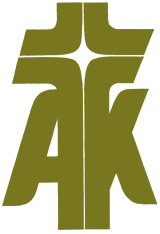  Zielona Góra, 10.08.2018r.Szanowni Państwo Prezesi DIAKW roku 100 rocznicy odzyskania przez Polskę niepodległości, Zarząd Akcji Katolickiej w Polsce, w sposób szczególny serdecznie zaprasza do udziału w Ogólnopolskim Koncercie Pieśni Patriotycznej „Śpiewam mojej Ojczyźnie”. Tradycyjnie Koncert odbędzie się na Zamku Królewskim w Warszawie, tym razem
w sobotę 03.11.2018r. Na zgłaszania wykonawców, kierowane tylko przez Diecezjalne Instytuty Akcji Katolickiej oczekujemy do 29 września 2018r. Ogólnopolski Koncert Pieśni Patriotycznej otrzymał Patronat Narodowy Prezydenta Rzeczypospolitej Polskiej Andrzeja Dudy w Stulecie Odzyskania Niepodległości. Koncert współorganizowany jest
z Zamkiem Królewskim w Warszawie. Patronat medialny sprawuje TVP1, Polskie Radio oraz KAI. W załączeniu przekazujemy Regulamin Koncertu oraz kartę zgłoszeniową. Zgłoszenie należy przesłać - listownie na adres: Akcja Katolicka w Polsce, ul. Nowogrodzka 49, 00-695 Warszawa, lub pocztą elektroniczną na adres: akwpl@ak.org.pl. Zgłoszenia przyjmowane będą do 29 września 2018r. 
Do 13 października br. opublikujemy na stronie internetowej www.ak.org.pl listę Wykonawców Koncertu wraz z repertuarem.  Cała Polska świętuje niepodległość. Wspominamy tych, którym zawdzięczmy własne suwerenne państwo. Organizowany Koncert poprzez historię pieśni i piosenek z biegiem lat nobilitowanych do rangi pieśni narodowych i ojczystych, staje się artystyczną formą ukazania dziejów Narodu Polskiego. Pieśni patriotyczne są chętnie wykonywane są przez dzieci, młodzież i dorosłych. Zapraszamy do współtworzenia tego pięknego Koncertu. W imieniu Zarządu KIAK serdecznie zapraszam Urszula Furtak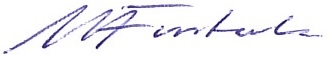 Prezes Akcji Katolickiej w Polsce